Технологическая карта конструирования урокав условиях реализации ФГОСУчитель:Бобкова Татьяна ГригорьевнаДата:10.12.18Предмет, классРусский язык, 5Тема урокаПравописание приставок пре- и при-.Тип урокаИзучение нового материалаИспользуемые педагогические технологииТехнология проблемного обучения, развития критического мышленияЦель урокаОзнакомление с правописанием приставок ПРЕ- и ПРИ-Задачи урокаОбразовательные: Выявить условия выбора гласных е – и в приставках;Формировать навык написания приставок пре-/ при-;Повторить морфемный разбор слов;Развить умение формулировать определение понятий;Обогащать словарный запас учащихся;Совершенствовать орфографические и умения.Развивающие: Осуществление системно- деятельностного подхода;Развитие внимания;Формирование УУД (личностных, регулятивных, познавательных):развитие умения формулировать и доказывать свою точку зрения;развитие умений анализировать, сравнивать, обобщать;развивать умение применять новые знания;развитие творческих, речевых способностей учащихся;формирование логических умений;развитие умения опираться на уже известное, на свой субъективный опыт;развитие умения формулировать проблему.Воспитательные: Воспитание интереса и уважения к родному языку;Воспитание ценностного отношения к слову;Развитие коммуникативных УУД:создание благоприятной атмосферы поддержки и заинтересованности, уважения и сотрудничества.Планируемые результаты: 

Личностные: Пополнят словарный запас;Разовьют способность к самооценке на основе критерия успешности.Метапредметные:
1. Смогут свободно, правильно излагать свои мысли в устной форме; 
2.Научатся взаимодействовать с окружающими людьми в процессе совместного выполнения задачи, участвовать в обсуждении. 
Предметные: 
1. Овладеют разными видами речевой деятельности; 
2. Смогут свободно, правильно излагать свои мысли в устной форме; 
3. Будут участвовать в речевом общении с соблюдением норм речевого этикета; 
4. Проведут морфемный анализ слов. 
ОборудованиеЭкран, компьютер, лист достижений, текст, учебник «Русский язык. 5 класс, (авторы: (В. В. Бабайцева и др.)Этап урокаЦельДеятельность учителяДеятельность обучающихсяПриемы и формы работыФормируемые УУД1.Организационный момент , мотивация к учебной деятельностиПодготовка обучающихся к работе на уроке, создание доброжелательной атмосферы, мотивация на учебу, психологический настрой -Добрый день! - тебе сказали. -Добрый день! – ответил ты. - Нас две ниточки связали Доброты и теплоты. Давайте настроимся на работу, а чтобы она была продуктивной, улыбнёмся друг другу. Будем слушать, рассуждать чтобы, как говорил Цицерон, «зажглись глаза слушающего о глаза говорящего», и друг другу помогать. Мне очень приятно видеть вас в хорошем настроении, и надеюсь, что мы с вами сегодня очень дружно и активно поработаемПриветствует обучающихся, фиксирует отсутствующих, проверяет готовность к уроку, организует внимание и внутреннюю готовностьПриветствуют учителя, проверяют готовность к урокуПринцип психологической комфортностиКоллективнаяЛичностные: выражать положительное отношение к процессу познания, проявлять желание проявлять новое.Регулятивные: нацеливание на успешную деятельность.Познавательные: Коммуникативные: готовность к сотрудничеству; формирование умения слушать и слышать.2. Проверка домашнего заданияВзаимопроверка домашнего задания (обмен тетрадями, выявление недостатков выполнения: есть ли проверка орфограмм, сделано ли задание, есть ли ответы на вопросы) Если чисто выполнено, то проверяющий выставляет оценку карандашом.Организует проверку  домашнего заданияПроверяют домашнюю работу друг у другаРабота в парах, выявляются ошибки, исправляются.Личностные: самоопределениеРегулятивные: волевая саморегуляцияПознавательные: общеучебныеКоммуникативные: умение устанавливать и поддерживать контакт с собеседником 3.Актуализация знанийСовершенствование знаний, умений и навыков- Сегодня урок у нас с вами необычный, по тому что вы будете сами добывать знания и сами себя оценивать. А я буду помогать, если потребуется. Ну а начнем наш урок с повторения изученного материала.-Какие разделы науки о языке вы знаете? Создание кластера.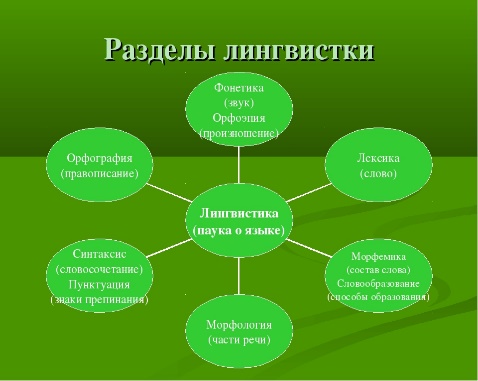 -Что изучает морфемика? Проверим, насколько хороши ваши знания по теме «Морфемика».Для этого проведем небольшую игру «Веришь – не веришь». Я буду читать утверждения, если вы согласны, ставите в нужную клетку “1”, если нет – “0”.1. Раздел науки о языке, изучающий части слова – основа.2. Значимая часть слова – морфема.3. Основа- часть слова без окончания.4. Окончание - морфема, стоящая после корня, образующая новые слова.5. Корень - главная значимая часть слова.6. Однокоренными называются слова, имеющие одинаковый корень.7. Приставка - морфема, стоящая перед корнем, образующая новые слова. А теперь давайте проверим ваши ответы. Оцениваем работу по критериям. Если вы не допустили ни одной ошибки - ставьте в «Лист достижения» «5», если же у вас 1-2 ошибки – «4», кто допустил 3-4 ошибки – «3», ну а у кого больше 4 ошибок, тот соответственно получает только 2 . Лист достиженийученика(цы) 5 класса_________________________по теме «Правописание приставок пре-при» Организует повторение, чтобы подтвердить данные определения на тему «Морфемика»Проводит игру «Веришь – не веришь»Составляют кластер.Письменно отвечают на вопросы условными знаками. Правильное утверждение - цифра 1, неверное – 0.Заполняют таблицуКоллективнаяИндивидуальнаяЛичностные: самоопределениеРегулятивные: волевая саморегуляцияПознавательные: оформление речевого высказывания, используятермины, представляя свою позицию.Коммуникативные: формулируют собственные мысли, высказывают и обосновывают свою точку зренияЛичностные: приобретают мотивацию процесса образования; стремятся к приобретению новых знаний4.Постановка учебной целиОрганизация и целенаправленность деятельности обучающихся.- Ребята, утром на своем рабочем столе я обнаружила листок с текстом. Только вот незадача: я не смогла его прочесть - некоторые буквы куда-то подевались. Давайте вместе попробуем прочитать.Пр…красным вечером Василисе Пр…мудрой пр…снился пр…чудливый сон. Пр…забавные и пр…хорошенькие зайчата скакали впр…прыжку по поляне. Вдруг солнце закрыла пр…огромная туча. Это пр…летел злой-пр…злой Змей Горыныч. Пр…землился он, пр…сел на травку и пр…задумался. Пр…казал ему Кащей Василису Пр…мудрую найти, пр…пугнуть, к нему пр…вести. Но возникли на пути Змея Горыныча непр…одолимые пр…пятствия.- Легко ли читать текст? Почему? (трудно, так как пропущены буквы)- Что общего между всеми словами с пропущенными буквами? (пропущены буквы е-и).- А в какой части слова пропущены буквы? (в приставках)- Попробуйте сформулировать тему урока. (Правописание приставок пре- и при-).- Правильно. Сегодня на уроке мы будем говорить о правописании приставок ПРЕ- и ПРИ-. Запишите число и тему урока.- Ребята, а смогли бы вы вставить пропущенные буквы правильно? (нет)- Что нужно знать, чтобы правильно написать эти слова? (правило)- Вы правы. Так какова цель нашего урока? Чему мы должны научиться за урок, какими умениями должны овладеть? (научиться правильно писать слова с такими приставками). при каком условии надо писать пре-, а когда при-.)-Мы должны научиться определять правильный выбор написания приставки, в зависимости от её значения. Поможет нам в этом заполнение небольшой таблицы, которая есть у каждого ученика.Создает проблемную ситуацию, предлагает определить тему и цель урока, конкретизирует ихФормулируют цели и некоторые задачи урока, например:- повторить лексическое значение приставки ПРИ;-повторить лексическое значение приставки ПРЕ;- различать на письме приставки ПРЕ- и ПРИ-;-запоминать или пользоваться словарем при правописании слов с неясным значением приставок ПРЕ- и ПРИРазвитие критического мышления через чтениеКоллективнаяЛичностные: самоопределение, развитие познавательных интересов учебных мотивовРегулятивные (самостоятельное формулирование темы и цели урока)Познавательные: извлекают необходимую информацию из объяснения, высказываний одноклассников, систематизируют знания.Коммуникативные: строят монологические высказывания,осуществляют совместную деятельность5. Усвоение новых знанийОбеспечение восприятия, первичного запоминания изучаемого материала.Вопросы-подсказки:Почему пре- и при- называют смысловыми?Одинаковые значения у приставок пре- и при- или разные? (Сопоставьте с приставками на-, з-, с-)Сделайте вывод: от какого условия зависит выбор приставки пре- или при- ? (от значения этих приставок) Мы решили нашу проблему? (нет)Что для этого нам дальше необходимо выяснить? (Какие значения имеют приставки пре- и при-)Но прежде научимся узнавать их в лицо. А для этого послушаем лингвистическую сказку.Жили были две приставки. Одна пре-, другая при-. Приставка Пре-  была очень добрая, очень гордая, очень серьёзная. Пре- дружила с прилагательными и играла с ними в новые слова: очень добрая – предобрая, очень гордая – прегордая, очень мудрая – премудрая.- Какие же слова с приставкой пре- встретились в данном тексте? (Ученики называют, а учитель выводит на экран - ПРЕДОБРАЯ, ПРЕГОРДАЯ, ПРЕМУДРАЯ- Итак, при каком же условии, как вы думаете, пишется приставка ПРЕ - ? (Когда приставку можно заменить словом «очень») заполняем таблицу. В одну колонку примеры, в другую – значение.- Слушаем сказку дальше.Приставка пре-  была дочкой приставки пере-, она была очень похожа на мать. Только одну букву она не взяла от своей матери, букву Е. Благодаря этому сходству, она могла заменять приставку пере-  в глаголах: перервать – прервать, переступить – преступить, пересечь – пресечь.- Какие же слова с приставкой пре- встретились в данном тексте? (Ученики называют, а учитель записывает на доске - ПРЕРВАТЬ, ПРЕСТУПИТЬ, ПРЕСЕЧЬ) - Давайте сделаем вывод: в каком случае ещё пишется приставка ПРЕ-? (приставка Пре- = Пере- (Снова заполняем таблицу)ПРЕ – отличная приставка. 
Ей во всём нужна добавка. 
Словом «ОЧЕНЬ» проверяем 
Или ПЕРЕ- заменяем. - Но сказка на этом не заканчивается, нам следует рассмотреть случаи правописания приставки ПРИ. У нас осталось незаполненными четыре строчки. У вас на столах лежат отрывки из работ шестиклассников. Ваша задача прочитать отрывки из работ ваших сверстников, найти слова с приставками При - , выписать и также сделать вывод, в каких случаях ещё пишется данная приставка. (работа в группах)1 группаЯзык прикусил – не совсем откусил,Пригрело – не значит горит.Помни, что сделано, но не совсем,Слегка, едва, чуть-чуть:Пришёл, привстал, затем прилёг-Не хочет снова в путь.- Какие слова с приставкой при- встретились в данном отрывке? Ученики называют, а учитель записывает на доскеПРИКУСИЛ, ПРИГОРЕЛО, ПРИШЁЛ, ПРИВСТАЛ, ПРИЛЁГ. Какое же значение имеет приставка ПРИ в данном случае?(Всё делается «Чуть-чуть, не до конца – неполнота действия»)2 группаЕсли человек идёт пешком и к чему-нибудь приближается, то говорят «пришёл, поезд - «прибыл», пароход – «приплыл», космонавт «прилетел» из Вселенной , конь – прискакал, черепаха – приползла, а колобок вообще прикатился.- Какие слова с приставкой при- вы нашли?ПРИШЁЛ, ПРИПЛЫЛ, ПРИЛЕТЕЛ, ПРИСКАКАЛ, ПРИПОЛЗЛА, ПРИКАТИЛСЯ. Итак, какое значение имеет приставка в этом случае? (Приближение)3 группа.Девочкам часто приходится пуговицы пришивать, бантики привязывать, а мальчишек – гвозди прибивать, шурупы прикручивать.- Какие слова с приставкой при- вы нашли?ПРИШИВАТЬ, ПРИВЯЗЫВАТЬ, ПРИБИВАТЬ, ПРИКРУЧИВАТЬ. - Итак, какое значение имеет приставка в этом случае? (Присоединение, прибавление)4 группа.Привокзальная площадь очень большая, пришкольная территория – не такая огромная, а приусадебный участок у нашей бабушки совсем маленький.- Какие слова с приставкой ПРИ- нашли в тексте?ПРИВОКЗАЛЬНАЯ, ПРИШКОЛЬНАЯ, ПРИУСАДЕБНЫЙ. - Итак, какое значение имеет приставка в этом случае? ( Близость к чему-либо, можно приравнять к слову «около».)- Итак, мы с вами заполнили таблицу. Давайте ещё раз сделаем вывод, когда пишется приставка ПРЕ, а когда ПРИ? (Ребята делаютОрганизует работу с дидактическим материалом, выясняющим правила написания приставки ПРЕ-, ПРИ- Устанавливает осознанность восприятия. Первичное обобщение.1.Предлагает задания на правописаниеприставки ПРИ-2.Приставка ПРЕ-.1. Вместе с учителем выводят правило написания приставки ПРЕ- в словах.2. Работают в группах.Решают типовые задачи (с проговариванием алгоритма вслух, действиями по образцу и т.п.).Прочитав небольшой текст, находят слова с приставкой ПРИ- и делают вывод, в каких случаях пишется данная приставкаКоллективнаяГрупповаяЛичностные: развитие познавательных интересов учебных мотивов;Регулятивные: контроль, оценка, коррекция Познавательные: общеучебные: умение структурировать знания, умение осознанно и произвольно строить речевое высказывание, рефлексия способов и условий действияКоммуникативные: умение с достаточной полнотой и точностью выражать свои мысли в соответствии с задачами и условиями коммуникации6.Первичное закрепление новых знанийРазвитие умения применять новые знания.Работа с учебником.- Сверим наши выводы с учебником 
- Есть расхождения? Нет?
- Проблема решена? (Да).Организует работу, включающую тренировочные упражненияПроверяют полученные знания по учебникуИндивидуальнаяКоллективнаяРегулятивные: выделение и осознание усвоенного 7. Усвоение новых знаний и первичное закрепление. (Тренировочные упражнения.)8.Физкультминутка(пауза релаксации)Для того, чтобы проверить насколько вы усвоили сегодняшнюю тему, выполним упражнение по вариантам. 1 вариант выписывает слова с приставкой ПРЕ-, 2 вариант – с приставкой ПЕРЕ-(самостоятельная работа, 2 ученика работают у доски).(Преподаватель, привередливый, прийти, прекрасный, преобразить, приостановить, препятствие, премудрый, превосходный, преуменьшить, приветствие, приморский, приоткрыть, премилый, пришить, пренелепое)- Закончили? Давайте проверим.-Есть ли трудности в распределении слов по столбикам? Взаимопомощь, взаимовыручка.  (Дети советуются друг с другом, если кто-то не знает. Я даю минуту, чтобы все в классе узнали, в чём трудность)(да, слова преподаватель, привередливый, препятствие, приветствие не входят ни в один столбик)- В русском языке есть слова, в которых пре- и при не являются приставкой, а входят в состав корня. Написание таких слов надо запомнить. Внимательно прочитайте эти слова, подчеркните и навсегда запомните их правописание.- Оцените свою работу
- Ребята, мы с вами хорошо потрудились, пора и отдохнуть.Все мы дружно тихо встали, присмотрелись, приосанились, руки медленно подняли, пригнули пальчики, распрямили их, руки вниз приопустили.
А теперь присели, привстали, присели, привстали, принагнулись, снова приосанились да призадумались : «А ведь преинтересный урок у нас получился!»
И снова присядьте на стул и прислушайтесь к новому заданию.Проблемная ситуация. Организует разрешение проблемной ситуацииОрганизует физкультминуткуПроблемная ситуация. Организует разрешение проблемной ситуацииВыполняют упражнения, выявляют слова, в которых ПРЕ и ПРИ не являются приставками, а входят в состав словаКоллективнаяРегулятивные: осознание качества и уровня усвоения, контроль, коррекцияЛичностные: самоопределениеПознавательные: общеучебные, выбор наиболее эффективных способов решения задач в зависимости от конкретных условий; контроль и оценка процесса и результатов деятельности;Коммуникативные:; продуктивное взаимодействие и сотрудничество со сверстниками и взрослыми; умение с достаточной полнотой и точностью выражать свои мысли в соответствии с задачами и условиями коммуникацииЛичностные: понимают значение здоровьесберегающих элементов урока9.Закрепление изученного материалаЗакрепление полученных знаний.- Следующее задание - распределительный диктант. Ваша задача – распределить словосочетания в нужную графу.1. Распределительный диктант.Приуралье, приземлиться, прибить, пристроить, приписать, прилагать, приложить, приостановить, пришвартовать (судно), прилив, приморский, приглушил, присоединение, припаять, приподнять, прирасти, прикоснуться, пригореть, приободрить, приложение.- Закончили? Поменяйтесь тетрадями, проверьте по критериям и выставьте оценку друг другу. (Взаимопроверка работы) 2. Тест (Выполняется с последующей взаимопроверкой.)1. Укажите строку, в которой дано неверное  объяснение значения приставки:  1) Приоткрыть – неполнота действия 2) Прервать- сходно со значением приставки пере-          3) Привокзальный – нахождение вблизи          4) Преинтересный – приближение        2.Укажите строку, во всех словах которой пишется буква Е:пр_забавный, пр_града,пр_красныйпр_клеить, пр_скучный, пр_задуматьсяпр_морский, пр_близить, пр_интересныйпр_бить, пр_городный, пр_странный       3.Укажите строку, во всех словах которой пропущена 
           одна и та же буква:Пр_явить,пр_дедушка, з_крытыйРа_писание, ра_дробленный,во_хождениеРаз_скивать, раз_грать, пред_юльскийпр_града, пр_соединить, пр_бить4.Укажите строку, во всех словах которой пишется 
одна и та же буква:Пр_волжский, пр_ставка, пр_уменьшитьОб_езд, под_ехать, в_югаРаз_грать,без_дейный, контр_граБе_конечность, и_подлобья, ра_кланяться5.Укажите предложение с орфографической ошибкой:Девочка всхлипнула и замолчала.Прислушался он к звукам.Птичка целый день перепархивает в вершинах деревьев.4)    Весной птицы опять прелетят на берег.3. Игра «Одним словом».- Время летит незаметно. Подходит к концу наш урок. Напоследок проведем небольшую игру, которая называется «Одним словом». Я буду читать словосочетания, а вы заменить их одним словом с приставкой ПРЕ- или ПРИ-.Спросить еще раз (переспросить)Расположенный у берега (прибрежный)Очень добрый (предобрый)Сесть на краешек (присесть)Немного открыть окно (приоткрыть)Заболеть, но не сильно (приболеть)Нарушитель закона (преступник)Очень скверный (прескверный)Участок около школы (пришкольный)Кем является Владимир Владимирович Путин? (президент)Организует деятельность учащихся по применению новых знаний в других условиях.Организует работу по закреплению правописания приставок ПРЕ- и ПРИ-, проводит распределительный диктант, тестРаспределяют словосочетания в нужную графуПо эталону определяют устно значение приставок пре- и при-Работа в парахИндивидуальнаяПознавательные (опираются на уже известное), коммуникативные (способ взаимодействия, сотрудничества) Личностные: имеют желание осваивать новые виды деятельности, участвовать в творческом созидательном процессеРегулятивные: адекватно оценивают свои достижения, осознают возникающие трудности, ищут их причины и пути преодоленияКоммуникативные: высказывают и обосновывают свою точку зренияЛичностные: умение слушать, высказывать и доказывать свою точку зрения;10.Рефлексия деятельностиОбобщение, вывод, самооценка- Вот и подошел к концу наш урок. Давайте подведем итоги.1. Какова была цель нашего урока?2.Выполнили мы поставленные цели?3.Проведите разговор по телефону.-Привет!-Привет! Что сегодня было интересного на уроке русского языка?-Мы изучали новую тему «Приставки пре- при-,и я могу тебе рассказать всё, потому что я хорошо всё понял.- Подсчитайте свои баллы, выставьте соответствующую оценку за работу.Организует рефлексию. Речевая ситуация. Разговор по телефону.  После уроков вам позвонили те ребята, которых сегодня не было на уроке, и попросили рассказать о том, что сегодня изучалось на уроке русского языка.Обращает внимание на цели урока и предлагает оценить уровень своих достижений. Поощряет и оцениваетКаждый анализирует свои достиженияОсуществляют самооценку собственной учебной деятельности, соотносят цель и результаты, степень их соответствияРаботают в парах, составляют диалог. Представляют устно по желанию.Коллективная, парнаяЛичностные результаты: самооценка на основе успешности; адекватное понимание причин успеха/ неуспеха в учебной деятельности. Контроль и оценка процесса и результатов деятельности Познавательные: приобретают умения использовать полученные знания и умения в практической деятельности и повседневной жизни.Регулятивные: оценивают свою работу.Коммуникативные: высказывают и обосновывают свою точку зрения11. Домашнее заданиеСообщение информации о домашнем задании, методики его выполнения.А теперь настала очередь домашнего задания. Задание на ваш выбор. (Задание дифференцированное)Выберите одну карточку для работы.1. Карточка с красным заголовком – трудная, на «5»Напишите мини-сочинение на тему «Что нового узнали на уроке?»2. Карточка с зелёным заголовком – средней трудности, на «4».Восстановить текст, воспользовавшись словами из «справочного бюро».Из снежного плена.Все…в лесу. Деревья стараются ….вырваться из снежного плена. С юга …..лесные птицы, наполняют лес птичьим звоном. Весь лес….  в движение. Всё оживает.СПРАВОЧНОЕ БЮРО: необходимо и его привести в порядок.Пр…образилось(е), пр…одолеть(е) пр…грады(е), пр..бывают(и), пр…ходит(и).3. Карточка с синим заголовком – простая, на «3».«Корректор». Исправьте ошибки в тексте. Выделите в словах приставки ПРЕ- и ПРИ-Прекатился клубок, преостановился. Пресмотрелся Иванушка и видит – местность незнакомая. Прекрикнул он на клубок, а тот приспокойно на месте лежит. Иванушке не страшны никакие приграды. Хотел прелечь, только прекоснулся к траве, а трава в росе. Пресел Иванушка на предорожный камень и презадумался.Инструктирует учащихсяПредлагает выбрать задания на выбор: задания трудные – на «5», средней трудности – на «4», легкие – на «3».Выбирают и записывают домашнее заданиеАнализируют и выявляют степень готовности. Задают вопросы.Метапредметные результаты: умение выражать свои мысли. Предметные: знание теоретических сведений по темеЛичностные: смыслообразованиеРегулятивные: выделение и осознание учащимися того, что уже усвоено и что еще нужно усвоить, осознания качества и уровня усвоения;Коммуникативные: прогнозирование, планирование дальнейшей самостоятельной деятельностиПознавательные: преобразование модели в соответствии с содержанием учебного материала и поставленной учебной целью.- самостоятельное формулирование познавательной цели;- построение логической цепи рассуждений;- самостоятельное создание алгоритмов деятельности при решении проблем творческого и поискового характера;